Elderly Care for Alzheimer's Disease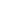 Introduction:An 82-year-old female with Alzheimer's disease presents with increased confusion and agitation. This case study examines the complexities of caring for elderly patients with Alzheimer's.Patient Information:Demographics: 82-year-old female.Medical History: Alzheimer's disease, osteoarthritis.Current Health Assessment: Increased confusion, agitation, and occasional aggression.Case Description:Clinical Presentation: Patient exhibits signs of advanced Alzheimer's with memory loss and disorientation.Diagnostic Findings: Cognitive tests confirm the progression of Alzheimer's.Treatment Plan: Non-pharmacological interventions for agitation, memory aids, and safety measures in the home.Nursing Care Plan:Nursing Diagnoses: Impaired memory related to Alzheimer's disease.Goals: Reduce agitation and prevent harm.Interventions: Use of calming techniques, establishing a routine, and environmental modifications.Evaluation: Agitation was reduced, and the patient's safety was improved through environmental adjustments.Analysis:The case underscores the need for tailored interventions to manage Alzheimer's symptoms and improve the quality of life for the elderly.Conclusion:Nursing care for Alzheimer's patients requires a multifaceted approach focusing on safety, symptom management, and patient dignity.